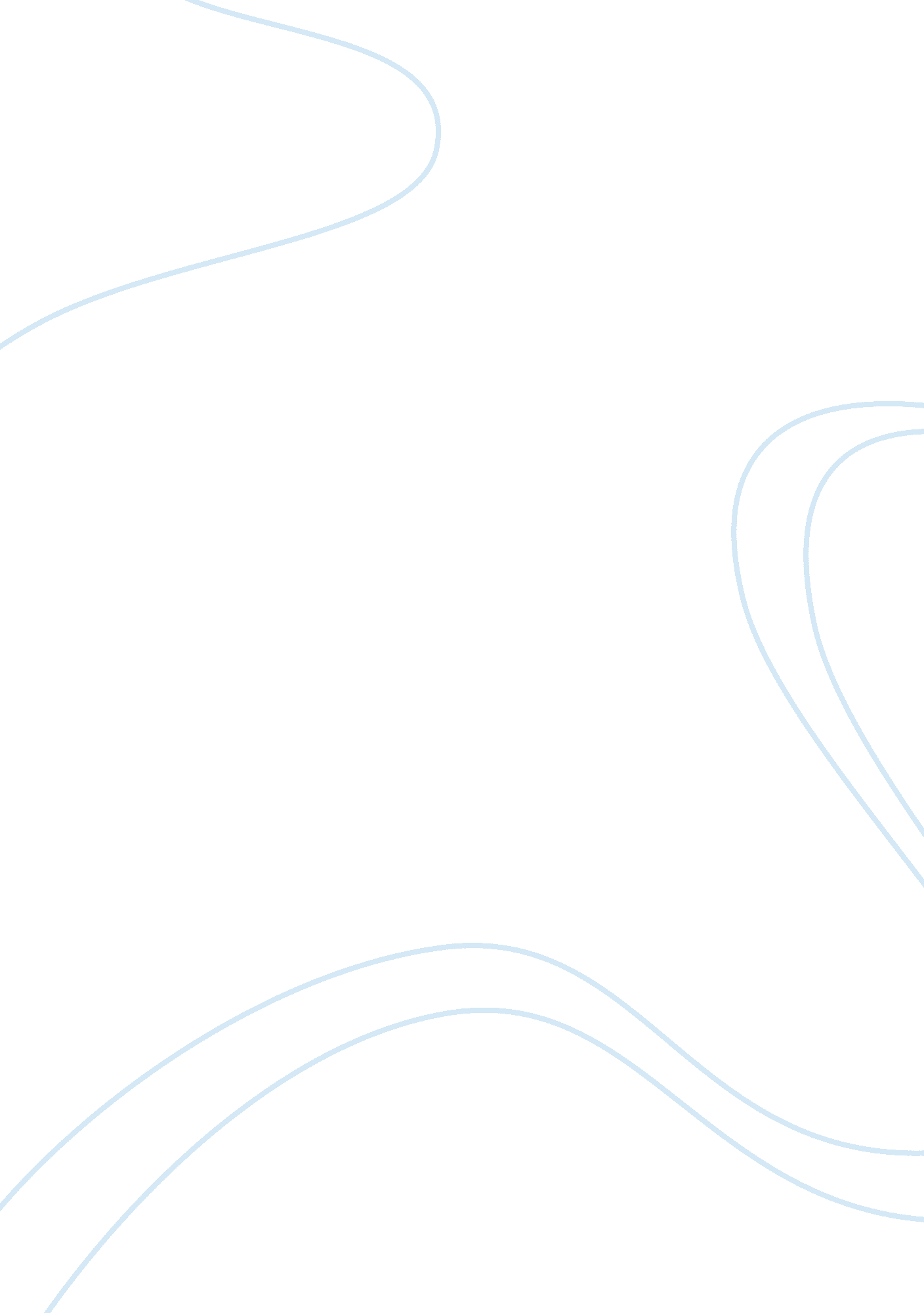 Art and cultureArt & Culture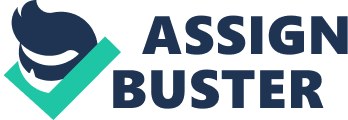 ﻿Introduction 
Over the years, various philosophers have defined art as an external manifestation through the use of written lines, synchronized movements and sounds or words to express emotions felt by man (Craven, 2003). Art can be experienced through vision and performances that brings about excitement of the human nervous system. Art has in the past used to express the diverse cultures of the different people of the world. Art is expressed in different aspects. Architecture involves designing buildings, music whose platform is sound, language art which is literature and visual art expressed ad drawings or painting or theatre performances. 
Culture is a classification of people who share same language religious views and customs Culture is inclusive of ideas, beliefs, values and knowledge which is a representation of traditions that are carried out from one generation to another. (WriteWork. com, 2004) 
The relationship of art and American culture 
The relationship between art and culture is a symbiotic one. They are intertwined to complement each aspect. Culture directly influences the artists’ way of thinking and their works of art. Most artists through their works express what they make of their environment and the cultures surrounding them. The best example is the statue of liberty. The national monument which was given by the French to the Americans in 1886 has symbolized a culture of freedom and democracy. The stature is also a symbol of international friendships (Craven, 2003). 
Artists have influenced culture through their works. In America there has been the emergence of Hip hop culture. The Hip hop musicians communicate their conscious and sub conscious desires through music to their audiences influence their culture. They have extensively influenced their language and most notably their dressing. 
Reference 
Blanchard, B., (2013). The social significance of Rap and Hip-hop Culture. [Retrieved 03: 17, July 24, 2014, from] http://web. stanford. edu/class/e297c/poverty_prejudice/mediarace/socialsignificance. htm 
WriteWork. com (2004). The Relationship Between Art and Culture. [Retrieved 03: 17, July 24, 2014, from] http://www. writework. com/essay/relationship-between-art-and-culture 
Craven . W. (2003) American Art History and Culture. McGraw-Hill Professional Publishing. London. 